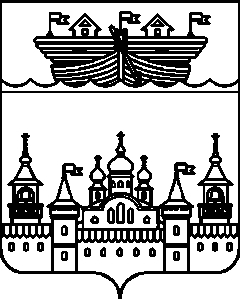 АДМИНИСТРАЦИЯ ВОЗДВИЖЕНСКОГО СЕЛЬСОВЕТАВОСКРЕСЕНСКОГО МУНИЦИПАЛЬНОГО РАЙОНАНИЖЕГОРОДСКОЙ ОБЛАСТИПОСТАНОВЛЕНИЕ10 февраля 2020 года 	№ 11Об утверждении информации о численности муниципальных служащих органов местного самоуправления Воздвиженского сельсовета Воскресенского муниципального района Нижегородской области, работников муниципальных учреждений Воздвиженского сельсовета с указанием фактических затрат на их денежное содержание за 4 квартал 2019 годаВ соответствии с решением сельского Совета Воздвиженского сельсовета Воскресенского района Нижегородской области от 4 июня 2013 года № 18 «Об утверждении Положения о бюджетном процессе в Воздвиженском сельсовете» администрация Воздвиженского сельсовета Воскресенского муниципального района Нижегородской области постановляет:										1.Утвердить информацию о численности муниципальных служащих органов местного самоуправления Воздвиженского сельсовета Воскресенского муниципального района Нижегородской области, работников муниципальных учреждений Воздвиженского сельсовета с указанием фактических затрат на их денежное содержание за 4 квартал 2019 года (приложение 1)									2.Направить утвержденный отчет о численности муниципальных служащих органов местного самоуправления Воздвиженского сельсовета Воскресенского муниципального района Нижегородской области, работников муниципальных учреждений Воздвиженского сельсовета с указанием фактических затрат на их денежное содержание за 4 квартал 2019 года в сельский Совет Воздвиженского сельсовета.				3.Разместить настоящее постановление на официальном сайте администрации Воскресенского муниципального района.			4.Контроль за исполнением возложить на главного бухгалтера администрации Еранцеву Наталью Михайловну.				5.Постановление вступает в силу со дня его официального опубликования.Глава администрации Воздвиженского сельсоветаВоскресенского муниципального района Нижегородской области -                                               И.Н. ОхотниковПриложение № 1к Постановлению администрацииВоздвиженского сельсоветаот 10 февраля 2020 года № 11Об утверждении сведений о численности муниципальных служащих администрации Воздвиженского сельсовета, работников муниципальных учреждений Воздвиженского сельсовета и фактических затрат на их денежное содержание за 4 квартал 2019 года»Категория работников Численность работников ( человек)Расходы бюджета Воздвиженского сельсовета на денежное содержание работников за 4 квартал  2019 года, тыс.рублейМуниципальные служащие2256,8Работники муниципальных учреждений321346,9